NATIONAL ASSEMBLY36/1/4/1(201800191)FOR WRITTEN REPLYQUESTION 1786DATE OF PUBLICATION IN INTERNAL QUESTION PAPER: 1 JUNE 2018 (INTERNAL QUESTION PAPER NO 19-2018)1786. Mr M Bagraim (DA) to ask the Minister of Police:What is the current (a) actual and (b) optimal number of police officers involved with sector policing at the Boksburg Police Station;by what date will the specified police station receive its full complement ofsector police officers?NW1943EREPLY:(1)(a)(b) and (2)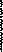 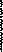 Reply to question 1786 recommended/Date:	»1g -„- i ,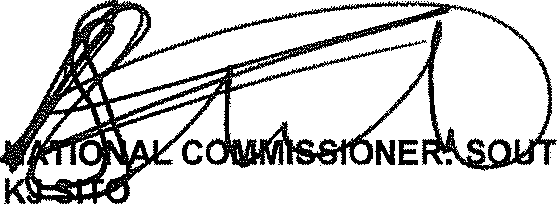 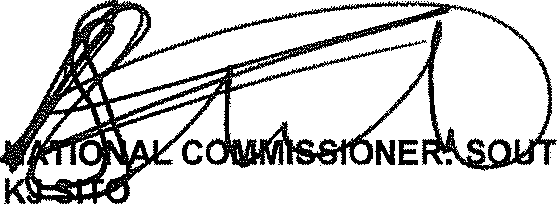 GENERAL                             H AFRICAN POLICE SERVICE2Reply to question 1786 approved/not approved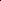 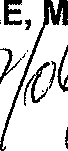 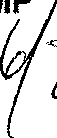 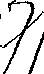 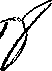 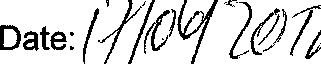 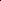 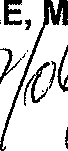 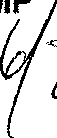 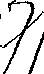 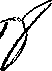 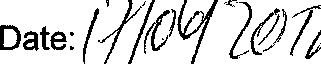 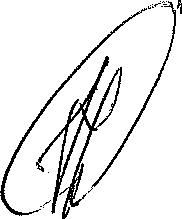 MINISTER OF POLICE BH CELE,	PPolice Station(1)(a)Actual(1)(b)Optimal (Ideal)(2)Date when full complement will be reachedBoksburgSector Policing3224 (+8)During the 2017/2018 financialyear, six students were allocated to the police station.